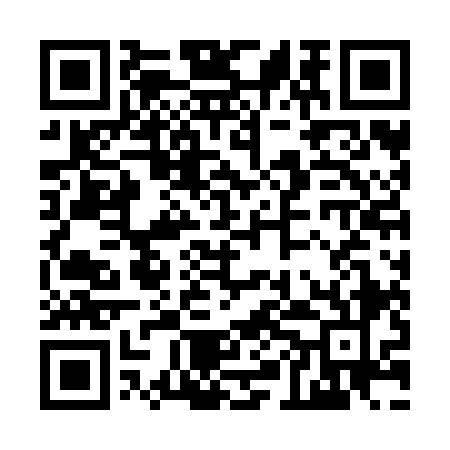 Prayer times for Agrate Brianza, ItalyWed 1 May 2024 - Fri 31 May 2024High Latitude Method: Angle Based RulePrayer Calculation Method: Muslim World LeagueAsar Calculation Method: HanafiPrayer times provided by https://www.salahtimes.comDateDayFajrSunriseDhuhrAsrMaghribIsha1Wed4:106:101:206:208:3010:222Thu4:086:091:206:218:3110:243Fri4:066:071:196:228:3310:264Sat4:046:061:196:238:3410:285Sun4:016:041:196:248:3510:306Mon3:596:031:196:248:3610:327Tue3:576:011:196:258:3810:348Wed3:556:001:196:268:3910:369Thu3:525:591:196:268:4010:3810Fri3:505:571:196:278:4110:4011Sat3:485:561:196:288:4210:4212Sun3:465:551:196:298:4410:4413Mon3:445:541:196:298:4510:4614Tue3:425:531:196:308:4610:4815Wed3:405:511:196:318:4710:5016Thu3:375:501:196:318:4810:5217Fri3:355:491:196:328:4910:5418Sat3:335:481:196:338:5110:5619Sun3:315:471:196:338:5210:5820Mon3:295:461:196:348:5311:0021Tue3:275:451:196:358:5411:0222Wed3:255:441:196:358:5511:0323Thu3:245:431:196:368:5611:0524Fri3:225:421:196:378:5711:0725Sat3:205:421:206:378:5811:0926Sun3:185:411:206:388:5911:1127Mon3:165:401:206:389:0011:1328Tue3:155:391:206:399:0111:1429Wed3:135:391:206:409:0211:1630Thu3:115:381:206:409:0311:1831Fri3:105:371:206:419:0411:20